*MKCRX00FD6V1* 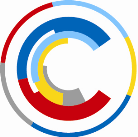 Ministerstvo kulturyMaltézské náměstí 471/1							Telefon: 257 085 111118 11 Praha 1								Fax: 224 318 155											E-mail: epodatelna@mkcr.cz Váš dopis značky			Naše značka		Vyřizuje/linka		V Praze dne: 22.5.2020				MK 34408/2020 SOOKS	Kubínová Eržika Mgr. Ph.D. / 452 	Věc: Rozhodnutí o zamítnutí žádosti vydané ve společném řízeníMinisterstvo kultury, Maltézské nám. 471/1, Praha l – Malá Strana, jako správní orgán příslušný podle § 14m odst. 1 písm. b) zákona č. 218/2000 Sb., o rozpočtových pravidlech a o změně některých souvisejících zákonů (rozpočtová pravidla), v platném znění, vydává toto rozhodnutí ve věci žádostí o poskytnutí dotace na projekty vyjmenované ve výroku tohoto rozhodnutí.R O Z H O D N U T ÍMinisterstvo kultury, Maltézské nám. 471/1, Praha l – Malá Strana, jako správní orgán příslušný podle § 14m odst. 1 písm. b) zákona č. 218/2000 Sb., o rozpočtových pravidlech a o změně některých souvisejících zákonů (rozpočtová pravidla), v platném znění, rozhodlo ve věci níže uvedených žádostí o poskytnutí dotace ta k t o:Ministerstvo kultury podle § 14m odst. 1 písm. b) zákona č. 218/2000 Sb., o rozpočtových pravidlech a o změně některých souvisejících zákonů (rozpočtová pravidla), v platném znění,  z a m í t á  tyto žádosti o poskytnutí dotace:OdůvodněníMinisterstvo kultury podle § 14j zákona č. 218/2000 Sb., o rozpočtových pravidlech a o změně některých souvisejících zákonů (rozpočtová pravidla), v platném znění, zveřejnilo výzvu k podávání žádostí o poskytnutí dotací v programu Integrovaný systém ochrany movitého kulturního dědictví II, v podprogramu D – preventivní ochrana před nepříznivými vlivy prostředí. Tato výzva byla zveřejněna na webových stránkách Ministerstva kultury coby poskytovatele dne 18. listopadu 2019 a její obsah byl v souladu s § 14j odst. 1 věta druhá rozpočtových pravidel přístupný po dobu alespoň 30 dnů. Následně Ministerstvo kultury vydalo v procesu posuzování žádostí, vyjmenovaných ve výroku tohoto rozhodnutí, usnesení o spojení řízení podle § 140 odst. 1 zákona č. 500/2004 Sb., správní řád, v platném znění. Spojení těchto řízení je v souladu se zásadou procesní ekonomie, jak ji zavádí § 6 zákona č. 500/2004 Sb., správní řád, v platném znění. Ohledně žádostí uvedených ve výroku tohoto rozhodnutí pod pořadovými čísly 1 – 5 dospělo Ministerstvo kultury k následujícím závěrům.Ministerstvo kultury shledalo, že žadatelé v loňském roce porušili bod 9. Podmínek čerpání dotace, které tvořily součástí Rozhodnutí o poskytnutí dotace na rok 2019, když ve stanoveném termínu neprovedli závěrečné vyhodnocení akce. V souladu s bodem 23. Podmínek čerpání dotace byly žádosti o dotace na rok 2020 vyloučeny a Ministerstvo kultury v souladu s § 14m odst. 1 písm. b) rozpočtových pravidel rozhodlo tak, jak je uvedeno ve výroku tohoto rozhodnutí. Ohledně žádostí uvedených ve výroku tohoto rozhodnutí pod pořadovými čísly 6 – 9 dospělo Ministerstvo kultury k následujícím závěrům.Ministerstvo kultury posoudilo žádosti a na základě doporučení příslušné odborné komise dospělo k závěru, že na realizaci projektů neposkytne dotaci. S ohledem na rozpočtové možnosti programu se Ministerstvo kultury rozhodlo podpořit projekty, které lépe naplňují hodnotící kritéria programuMinisterstvo kultury tedy muselo žádosti vyjmenované ve výroku tohoto rozhodnutí zamítnout, jak to předpokládá § 14m odst. 1 písm. b) rozpočtových pravidel. PoučeníProti tomuto rozhodnutí není podle § 14q odst. 2 zákona č. 218/2000 Sb., o rozpočtových pravidlech a o změně některých souvisejících zákonů (rozpočtová pravidla), v platném znění, přípustné odvolání ani rozklad. Toto rozhodnutí nabývá právní moci dnem jeho doručení příjemci.PhDr. Magda Němcová					      		      vedoucí Samostatného oddělení								ochrany kulturních statkůČíslo žadatele/ žádostiŽadatelNázev projektu1Muzeum Vysočiny Jihlava, příspěvková organizace, Masarykovo náměstí 1224/55, 586 01 Jihlava, IČ: 00090735Preventivní ochrana před nepříznivými vlivy2Sládečkovo vlastivědné muzeum v Kladně, příspěvková organizace, Huťská 1375, 272 01 Kladno, IČ: 00410021Restaurování orchestrionu zn. Dalibor od firmy H. Klepetář – 2. etapa3Středočeské muzeum v Roztokách u Prahy, příspěvková organizace, Zámek 1, 252 63 Roztoky, IČ: 00069850Vybavení a zkvalitňování restaurátorských/konzervátorských a preparátorských pracovišť. Náročné restaurování a konzervování4Regionální muzeum v Teplicích, příspěvková organizace, Zámecké náměstí 517/14, 415 01 Teplice, IČ: 00083241D – preventivní ochrana před nepříznivými vlivy prostředí5Muzeum Karlovy Vary, příspěvková organizace Karlovarského kraje, Pod Jelením skokem 393/30, 360 01 Karlovy Vary, IČ: 72053810ISO II D-c/ náročné restaurování, konzervování a preparování sbírkových předmětů ze sbírek zapsaných v CES6Jihomoravské muzeum ve Znojmě, příspěvková organizace, Přemyslovců 129/8, 669 02 Znojmo, IČ: 00092738D – preventivní ochrana před nepříznivými vlivy prostředí (ISO II/D)7Město Chlumec nad Cidlinou, Klicperovo náměstí 64, 503 51 Chlumec nad Cidlinou, IČ: 00268861Restaurování vysokého kola D Rudge & Co.8Město Ždánice, Městečko 787, 69632 Ždánice, IČ: 00285536Obraz Madona s dítětem9Městské muzeum a galerie Vodňany, Nám. Svobody 18, 389 01 Vodňany, IČ: 00072192Úprava prostředí v centrálním depozitáři Městského muzea a galerie Vodňany